Ақтөбе қ, Набережная көшесі 79/61                                  г.Актобе улица Набережная79/61Тел: 99-30-49                                                                          Тел: 99-30-49e-mail: gkp_5@mail.ru					    e-mail: gkp_5@mail.ruПротокол об итогах государственных закупок способом из одного источника у ГКП «Городская поликлиника №3» на ПХВг. Актобе			                                        17.30 часов 9 марта 2017 год					№ 31.Организатор государственных закупок: Государственное коммунальное предприятие «Городская поликлиника № 5» на праве хозяйственного ведения государственного учреждения «Управление здравоохранения Актюбинской области»  (далее – ГКП «Городская поликлиника № 5» на ПХВ) адрес: г. Актобе, ул. Набережная 79/61, провел государственный закуп способом из одного источника у ГКП «Городская поликлиника № 3», 2. Сумма, выделенная для закупки – 269 405 (двести шестьдесят девять тысяч четыреста пять) тенге.3.	В соответствии с подпунктом 2 пунктом 114 главы 9 Постановления Правительства РК «Об утверждении Правил организации и проведения закупа лекарственных средств, профилактических (иммунобиологических, диагностических, дезинфицирующих) препаратов изделий медицинского назначения и медицинской техники, фармацевтических услуг по оказанию гарантированного объема бесплатной медицинской помощи»  № 1729 от 30 октября 2009 года, был применен закуп  способом из одного источника следующих товаров указанных в нижестоящей таблице:Таблица № 14. В соответствии с пунктом 115 главы 10  Постановления Правительства РК № 1729 от 30 октября 2009 года ГКП «Городская поликлиника № 3» на ПХВ, в установленный срок предоставил следующую информацию: 1)	ценовое предложение;2) 	документы, подтверждающие соответствие потенциального поставщика квалификационным требованиям, установленным главой 3 настоящих Правил;3)	документы, подтверждающие соответствие положениям главы 4 настоящих Правил заявленных лекарственных средств, изделий медицинского назначения и медицинской техники.	5. Наименование и местонахождение поставщика, с которым будет
заключен договор и цена такого договора:- ГКП «Городская поликлиника № 3» на ПХВ, (г. Актобе, 12 мкр  51«Д»).- Общая сумма Договора составляет 269 405 (двести шестьдесят девять тысяч четыреста пять) тенге.6. Информация о привлечении экспертов: эксперты не привлекались.7. Организатор государственных закупок по результатам данных закупок способом из одного источника РЕШИЛ:1) Приобретение растворов указанных в таблице № 1 – ГКП «Городская поликлиника № 3», (г. Актобе, 12 мкр 51«Д»). 2) Юристу – ГКП «Городской поликлиники № 5» на ПХВ, заключить договор о государственных закупках. Главный врач  		             		    	Айтукин С. Т.ҚАЗАҚСТАН РЕСПУБЛИКАСЫ«АҚТӨБЕ ОБЛЫСЫНЫҢ ДЕНСАУЛЫҚ САҚТАУ БАСҚАРМАСЫ» ММ-НІҢ ШЖҚ «№5 Қалалық емхана» МКК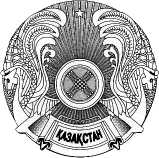 РЕСПУБЛИКА КАЗАХСТАНГКП «Городская поликлиника№5»НА ПХВ ГУ«УПРАВЛЕНИЕ ЗДРАВООХРАНЕНИЯ АКТЮБИНСКОЙ ОБЛАСТИ»№ п/пНаименование ИМННаименование ИМННаименование ИМНЕд. измЕд. измКол-воКол-воЦена, тгЦена, тгСумма выделенная для закупаСумма выделенная для закупа1Вода дистиллированная ster! 400 млВода дистиллированная ster! 400 млВода дистиллированная ster! 400 млфлфл12123003003 6003 6002Р-р калия иодида 3% 200Р-р калия иодида 3% 200Р-р калия иодида 3% 200флфл909043043038 70038 7003Р-р кальция хлорида 2%  200 млР-р кальция хлорида 2%  200 млР-р кальция хлорида 2%  200 млфлфл505026026013 00013 0004Р-р кальция хлорида 5%  200 млР-р кальция хлорида 5%  200 млР-р кальция хлорида 5%  200 млфлфл505027027013 50013 5005Р-р кальция хлорида 2%, димедрола 1% 200 млР-р кальция хлорида 2%, димедрола 1% 200 млР-р кальция хлорида 2%, димедрола 1% 200 млфлфл505031031015 50015 5006Р-р левомицетина 0,25% 50 мл спиртовойР-р левомицетина 0,25% 50 мл спиртовойР-р левомицетина 0,25% 50 мл спиртовойфлфл20202202204 4004 4007Р-р левомицетина 1% 50 млР-р левомицетина 1% 50 млфлфл20202402404 8004 8008Р-р Люголя на глицерине 1% 50 млР-р Люголя на глицерине 1% 50 млфлфл12123903904 6804 6809Р-р магния сульфата 3% 200 млР-р магния сульфата 3% 200 млфлфл505027027013 50013 50010Р-меди сульфата 3% 200 млР-меди сульфата 3% 200 млфлфл10102702702 7002 70011Р-р натрия бромида 3% 200 млР-р натрия бромида 3% 200 млфлфл25253353358 3758 37512Р-р новокаина 2% 200 млР-р новокаина 2% 200 млфлфл909035035031 50031 50013Р-р перекиси водорода 3% 200 млР-р перекиси водорода 3% 200 млфлфл24242352355 6405 64014Р-р перекиси водорода 3% 400 млР-р перекиси водорода 3% 400 млфлфл404030530512 20012 20015Р-р перекиси водорода 3% 400 млР-р перекиси водорода 3% 400 млфлфл666633533522 11022 11016Р-р фурацилина ster! 1:5000 400 мл Р-р фурацилина ster! 1:5000 400 мл флфл11011037037040 70040 70017Р-р цинка сульфат 3% 200 млР-р цинка сульфат 3% 200 млфлфл15152602603 9003 90018Р=р эуфиллина 2% 200 млР=р эуфиллина 2% 200 млфлфл909034034030 60030 600